眉山市医学会文件眉医学会〔2022〕34号眉山市医学会关于举办血液病护理新进展线上会议的通知各县（区）医学会、团体会员单位：为促进我市血液病护理专业工作交流和开展，活跃学术氛围，提升我市血液病护理管理水平及其延伸服务能力，并结合我市新冠肺炎疫情防控实际，由眉山市医学会、眉山市人民医院联合举办的“血液病护理新进展线上会议”定于近期举行，届时将邀请省内知名专家线上授课，欢迎相关从业人员积极报名参会。现将有关事项通知如下：一、会议时间2022年5月30日（星期一）8：00-8：50签到，8:50正式开会，会期一天。二、参会方式线上参会，观看直播：（一）PC端：进入“科教直播频道”（www.jumingedu.com/Home/HomeTv）—注册登录—导航栏“直播—正在直播”—查看详情—立即报名—完善信息—观看直播。（二）手机端：扫描会议二维码进入直播详情页—立即报名—注册登录并完善信息—观看直播。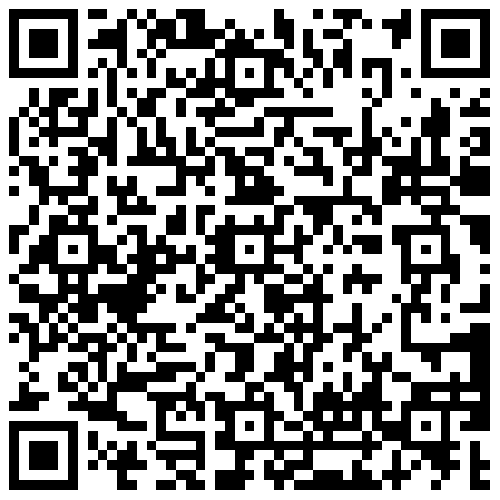 三、会议议程（详见附件）四、参会对象全市各级医疗机构从事血液肿瘤相关专业的护理人员。五、其他事项（一）本次会议免收会务费。请各县 (区 )医学会、团体会 员单位积极组织相关人员参会。（二）参会人员授予市级继续医学教育Ⅱ类学分 2 分。（三）联系人徐  惠：13550550520       李玲：15828428499         王兰杰：18380499133附件：会议议程                眉山市医学会  2022年5月25日眉山市医学会办公室                      2022年5月25日印发   附件会议议程备注：最终议程请以会议当天实际顺序为准。日期2022年5月30日2022年5月30日时间内容讲者8:00-8:50会议签到会议签到8:50-9:00主持人讲话王兰杰  护师  眉山市人民医院9:00-10:30以项目为抓手 持续推进优质护理服务宋锦平  主任护师  眉山市人民医院10:30-12:00自体造血干细胞移植患者全程管理王颖莉  主管护师  四川大学华西医院12:00-13:30课间休息课间休息13:30-14:30自体造血干细胞移植病区护理管理徐惠 主管护师  眉山市人民医院14:30-16:00培养人文素养 提升护理内涵孙素萍  主任护师  眉山市人民医院16:00-17:00临床输血规范与常见问题徐惠  主管护师  眉山市人民医院17:00-17:30会议签出会议签出